FORMULAR PENTRU VERIFICAREA RESPECTĂRII CRITERIILOR DE ELIGIBILITATEAFERENTE PROTOCOLULUI TERAPEUTICPENTRU ARTROPATIE PSORIAZICĂ - AGENŢI BIOLOGICI -SECŢIUNEA  I - DATE GENERALE1.Unitatea medicală: ……………………………………………………………………………...…….2. CAS / nr. contract: ……………./…………………3.Cod parafă medic: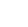 4.Nume şi prenume pacient: …………………………………….………………………………..……CNP / CID:5.FO / RC:                                în data:6.S-a completat “Secţiunea II- date medicale“ din Formularul specific cu codul: ..…….....………7.Tip evaluare:       iniţiere       continuare      întrerupere8.Încadrare medicament recomandat în Listă:boala cronică (sublista C secţiunea C1), cod G:PNS (sublista C secţiunea C2), nr. PNS:                      , cod de diagnostic (varianta 999 coduri deboală), după caz:ICD10 (sublista A, B,C secţiunea C3, D, după caz), cod de diagnostic (varianta 999 coduri deboală):9. DCI recomandat: 1)…………………………………. DC (după caz) ……………………………...2)…………………………………. DC (după caz) ……………………………...10.*Perioada de administrare a tratamentului:       3 luni       6 luni       12 luni,de la:11. Data întreruperii tratamentului:12. Pacientul a semnat declarația pe propria răspundere conform modelului prevăzut în Ordin: DA	NU*Nu se completează dacă la “tip evaluare“ este bifat “întrerupere”!A.   CRITERII DE INCLUDERE ÎN TRATAMENT1.    Diagnostic cert de AP (criterii CASPAR)                                                                 DA        NU2.    AP severă DAPSA > 28                                                                                            DA        NU3.    > 5 articulații dureroase/ tumefiate                                                                            DA        NU4.    PCR > 3 x valoarea normală (cantitativ)                                                                   DA        NU5.    Lipsă de răspuns la 2 csDMARD ca doze şi durată, conform precizărilor din protocol (AP fărăfactori de prognostic nefavorabili)                                                                            DA        NU6.	Lipsă de răspuns la 1 csDMARD ca doze şi durată, conform precizărilor din protocol (AP cu factori de prognostic nefavorabili)                                                                            DA        NU7.    Răspuns ineficient la 2 cure de AINS de minim 6 săpt. fiecare (AP predominant axială activăcu BASDAI > 6)                                                                                                        DA        NU8.    Răspuns ineficient la 2 cure de AINS de minim 6 săpt. fiecare şi/sau răspuns ineficient la celpuțin o administrare de glucocorticoid injectabil local (AP cu entezită şi/sau dactilită activă) DA	NU9.    2VAS (globală şi durere), calcul DAPSA, screeninguri şi analize de laborator conform Fişeide Inițiere obligatorii din RRBR (element de audit / control date în format electronic)B.   CRITERII DE EXCLUDERE DIN TRATAMENTContraindicațiile recunoscute la terapia biologică conform protocolului                         DA        NUC.   CRITERII DE CONTINUARE A TRATAMENTULUI1.    Răspuns terapeutic DAPSA conform protocolului (se continuă terapia)                 DA        NU2.	Lipsa de răspuns / Pierderea răspunsului terapeutic DAPSA conform protocolului (se face switch)                                                                                                                       DA        NU3.    Reacție adversă raportată în Fişa de Reacție Adversă din RRBR şi ANM (se face switch)DA        NU4.    VAS, calcul DAPSA şi analize de laborator conform Fişei de Monitorizare obligatorii dinD.   CRITERII DE ÎNTRERUPERE A TRATAMENTULUI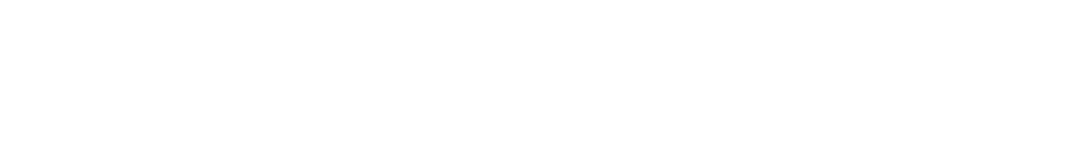 Subsemnatul,   dr.   …………………....................................................…,   răspund   de   realitatea   şi exactitatea completării prezentului formular.Data:                                                                                                Semnătura şi parafa medicului curantOriginalul dosarului pacientului, împreună cu toate documentele anexate (evaluări clinice și buletine de laborator sau imagistice, consimțământul informat, declarația pe propria răspundere a pacientului, formularul specific, confirmarea înregistrării formularului etc.), constituie documentul-sursă față de care, se poate face auditarea/controlul datelor completate în formular.DANU10.Absenţa contraindicațiilor recunoscute la terapia biologicăDANU11.Fişă pacient introdusă în RRBR (Registrul Român de Boli Reumatice)DANURRBR (element de audit / control date în format electronic)DANU5.Fişă pacient introdusă în RRBRDANU1. Reacție adversă severăDANU2. Contraindicațiile recunoscute la terapia biologică conform protocoluluiDANU